Niederösterreichischer Landeskindergarten Achau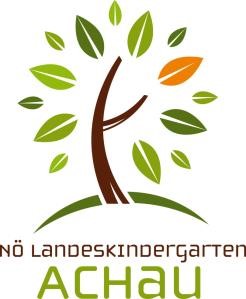 Kurt Stepancik-Platz 3, 2481 Achau02236/71240 | kindergarten@achau.gv.atELTERNINFORMATIONLiebe Eltern, wir möchten Sie und Ihr Kind sehr herzlich zu Beginn des neuen Kindergartenjahres begrüßen. Um einen reibungslosen Ablauf des Kindergartenbetriebes zu erreichen, möchten wir Ihnen wichtige Informationen bekanntgeben.  AUFNAHME IN DEN KINDERGARTENDer Erhalter des NÖ Landeskindergartens ist die Gemeinde. Sie ist zuständig für die Aufnahme der Kinder. Der Kindergartenerhalter nimmt auf Antrag der Eltern (Erziehungsberechtigten) frühestens ab dem vollendeten 2,5. Lebensjahr die Kinder auf, sofern Plätze vorhanden sind.  Die Gruppeneinteilung ist Aufgabe der Kindergartenleiterin und wird in Absprache mit dem Kindergartenteam vorgenommen. Gruppenwünsche werden gerne entgegengenommen und zumeist gelingt es uns, Ihre Wünsche zu erfüllen. BEDARFSERHEBUNG Sie erhalten zu Ihrem Kindergartenbeginn noch einmal ein Formular für die Bedarfserhebung. Damit geben Sie uns die Zeiten für Ihren notwendigen Kindergartenbedarf bekannt. Aufgrund Ihrer Angabe bei der Bedarfserhebung ergeben sich die Betreuungszeiten für das Kindergartenjahr. Die Betreuungszeit im NÖ Landeskindergarten Achau ist Montag bis Dienstag von 7 Uhr bis 16:30 Uhr und Mittwoch bis Freitag von 7 Uhr bis 16 Uhr.  Die Kosten der Nachmittagsbetreuung sind gestaffelt:  bis 20 Stunden/monatlich (EUR   50,-)bis 40 Stunden/monatlich (EUR   70,-)bis 60 Stunden/monatlich (EUR   90,-)bis 80 Stunden/monatlich (EUR 100,-)Wir bitten Sie, diese Zeiten einzuhalten. Änderungen über den Kindergartenbesuch am Nachmittag sind während des Jahres nur am 20. November, 20. Februar möglich (Formular im Kindergarten erhältlich). Bei Fragen steht Ihnen das Kindergartenteam gerne zur Verfügung. TAGESABLAUF IM KINDERGARTEN Bitte beachten Sie, dass die Bildungs- und Betreuungszeit von 7:00 bis 13:00 Uhr kostenlos ist. Ab 13.00 Uhr ist ein gestaffelter Kostenbeitrag zu leisten. Pünktliches Abholen ist wichtig. BRING – UND ABHOLZEITEN SINDBringzeiten: 	7.00 - 8.30 Uhr ideal, später nicht wünschenswert, da kreative Arbeiten und Bildungszeit beginnen und Ihr Kind Teil davon ist.  Bildungszeit:  	8.00 - 12.00 Uhr Abholzeiten:   Für Vormittagskinder (ohne Mittagessen): 11.30 - 12.00 Uhr Für Vormittagskinder (mit Mittagessen): 12.45 - 13.00 Uhr Wird Ihr Kind später als 13 Uhr abgeholt, ist der gestaffelte Beitrag für die Nachmittagsbetreuung zu leisten. Für Nachmittagskinder: Montag bis Freitag zw. 13:00 und 16:00 bzw. 16:30 Uhr VERPFLICHTENDES KINDERGARTENJAHR Fünf Wochen Urlaub darf das Kind zusätzlich zu den Schließzeiten abwesend sein (ausgenommen Krankheit). KRANKHEITEN Bringen Sie Ihr Kind im eigenen Interesse und im Interesse der Gemeinschaft gesund in den Kindergarten.Bei Kindern, die an einer den Eltern bekannten Erkrankung leiden, sind die Eltern verpflichtet, der Kindergartenleitung von diesem Umstand, vor der Aufnahme in den Kindergarten oder bei späterem Auftreten, umgehend Mitteilung zu machen (z.B. Allergien, Chronische Krankheiten usw.).Sollte Ihr Kind einmal krank sein, später kommen oder aus einem anderen Grund fernbleiben, bitten wir um telefonische Mitteilung noch am selben Tag bis 8.30 Uhr VERRECHNUNGFolgende Beiträge können zur Verrechnung gelangen: für Essenskostenfür gestaffelte Nachmittagsbetreuungfür Spiel- und Beschäftigungsmaterialfür Projekte im Rahmen des Jahresschwerpunktesfür TheatervorstellungEssenskosten: pro Tag € 4,55, Essensbestellung und Essensabrechnung: Sie müssen Ihr Kind mindestens 2 Tage vorher für das Essen abmelden, dann wird es auch nicht verrechnet. Gestaffelte Nachmittagsbetreuung: Die Beiträge für die Nachmittagsbetreuung werden im Vorhinein mittels Zahlschein bzw. Abbuchungsauftrag durch die Gemeinde verrechnet. Falls ein Erlagschein verloren geht oder Sie Fragen haben, ersuchen wir Sie, sich an die Gemeinde zu wenden. Spiel- und Beschäftigungsmaterial: pro Monat € 14,53 Auch bei unregelmäßigem Kindergartenbesuch ist dieser Beitrag zu bezahlen. Dieser Beitrag wird von der Gemeinde ebenfalls mittels Erlagschein bzw. Abbuchungsauftrag im Vorhinein für 3 Monate eingehoben. Diverse Kleinbeiträge: Kleine Beträge (z.B. Theatergeld oder Beiträge für gemeinsame Veranstaltungen) werden in jeder Gruppe eingesammelt. Weiters ersuchen wir Sie, die 	jeweiligen 	Mitteilungen der 	allgemeinen Informationstafel im Eingangsbereich zu beachten (kindergartenfreie Tage, besondere Aktivitäten, usw.) EINGESCHRÄNKTER BETRIEB Dieser liegt vor, wenn Personal ausfällt und keine Vertretung verfügbar ist. Für die Vertretung der Kinderbetreuerinnen ist die Gemeinde zuständig, die Ersatzpersonal zur Verfügung stellt. Für die Vertretung der Kindergartenpädagoginnen ist die BH-Mödling zuständig, die eine Springerin zur Verfügung stellt. Wenn das nicht möglich ist, muss in einem solchen Fall eingeschränkter Betrieb eingerichtet werden. Laut NÖ Kindergartengesetz 2006 sind 2 Tage eingeschränkter Betrieb zugelassen, am 3. Tag muss die Gemeinde die betreffende Gruppe sperren. Bisher war das nicht notwendig und ist noch nicht vorgekommen. Wir hoffen, dass auch in diesem Kindergartenjahr so eine Ausnahmesituation nicht eintritt. ENTWICKLUNSGESPRÄCH Bitte geben Sie für ein Gespräch unbedingt Ihren Terminwunsch vorher bekannt! Vor 8 Uhr oder nach 13 Uhr sind die optimalen Zeiten, zu denen in Ruhe gesprochen werden kann. Dauer Ca. 30 Minuten. Das Elterngespräch ermöglicht Ihnen, mit Ihrer Kindergartenpädagogin ohne Kind zu sprechen. So können Sie die Entwicklungsfortschritte Ihres Kindes erfahren. (Welche Freunde Ihr Kind hat, womit es gerne spielt, wie es Ihrem Kind in der Gruppe geht, was Ihrem Kind gut tut, welche Spiele als Fördermöglichkeit Ihrem Kind helfen usw.)  Für pädagogische Informationen steht Ihnen Ihre Kindergartenpädagogin gerne zur Verfügung und unterstützt Sie beratend. Unsere Kindergartenarbeit steht unter dem Motto: „Miteinander statt Nebeneinander“.  Das gemeinsame Gespräch, der persönliche Kontakt, trägt zum Wohlbefinden Ihres Kindes bei. Es ist uns ein wichtiges Anliegen im Vorfeld ein klärendes Gespräch zu führen, um Spannungen erst gar nicht entstehen zu lassen. Unausgesprochenes belastet, und behindert das Miteinander. Kommen Sie auf uns zu, und sprechen Sie uns bitte an.  Des Weiteren arbeiten wir mit einer Sonderkindergartenpädagogin Beatrix Kaufmann zusammen, die uns von der Landesregierung zur Verfügung gestellt wird. Im Interesse an einer guten Entwicklung ihres Kindes sind sowohl ihre Kindergartenpädagogin, ebenso unsere Sonderkindergartenpädagogin bemüht, Ihr Kind spielerisch zu fördern und zu unterstützen. Ausschlaggebend ist jedoch ihre Mithilfe.  ENGLISCH IM KINDERGARTEN Jedes Kind hat die Möglichkeit, mit Native Speakerin Jenny Leese, englische Angebote (Lieder, Sprüche) im Kindergarten zu erleben.WAS BRAUCHT IHR KIND IM KINDERGARTEN? Bequeme Kleidung: Sorgen Sie für bequeme Kleidung! Ihr Kind will sich frei bewegen können und soll in seiner Kreativität und Lust am Tun nicht eingeschränkt sein. Bedenken Sie, dass Gürtelschnallen, die sich schwer öffnen lassen, sowie Pullis über Hosenträgern Ihrem Kind zur Selbstständigkeit am WC hinderlich sind. (Keine Bodys) Gummistiefel und Regenhose: Sind ein praktischer Nässeschutz, den Ihr Kind braucht, um auch an feuchten Tagen den Garten nutzen zu können. Die beiden Kleidungsstücke bleiben im Kindergarten. (Bitte beschriften). Bitte besprechen Sie mit Ihrem Kind, welches Gewand es mithat. Im Winter: Damit Ihr Kind den Schnee erleben kann, benötigt es Schianzug, Haube, Schal, Handschuhe und warme Stiefel. Hausschuhe: Wählen Sie bitte Hausschuhe, die Ihr Kind selbst an- und ausziehen kann. In welchen es aber Halt hat um an Bewegungsspielen und Tänzen teilzunehmen.  Windeln, Feuchttücher und Pflegecreme: Falls Ihr Kind noch Windeln braucht, sorgen Sie bitte dafür, dass immer genug Windeln und Zubehör zum Wickeln vorhanden ist. Beim Wickeln achten wir auf die Intim- und Privatsphäre ihres Kindes. Wechselkleidung: Bitte in die bereitgestellte Stofftasche geben. KINDERGARTENTASCHE oder RUCKSACK MIT JAUSE mit UMWELTBEWUSSTER VERPACKUNG Flexible Jause: (Montag bis Donnerstag von 8.00 - 10 Uhr) Die Kinder dürfen während dieser Zeit selbst entscheiden, wann sie ihre Jause einnehmen wollen. (Übung zur eigenen Körperwahrnehmung). Eine ausgewogene und gesunde Jause versorgt Ihr Kind mit der Energie, die es für einen ereignisreichen Kindergartentag benötigt. Ihrem Kind wird Wasser zur Jause angeboten. Zwischendurch hat Ihr Kind die Möglichkeit, sich selbst Wasser zu nehmen. Um Abfälle zu vermeiden und den Kindern Umweltbewusstsein zu vermitteln, bitten wir Sie, auf Alu- oder Frischhaltefolie zu verzichten und stattdessen zu Mehrwegverpackungen zu greifen. Vielen Dank! 
Buffet- Jause: (jeweils am Freitag) Die gesunde Buffet-Jause an Freitagen wird von den Kindern bereits als fixer Bestandteil erlebt, sodass wir diese Aktion, die das Gemeinschaftserlebnis der Kinder fördert, weiterführen wollen. Wir bitten Sie daher wieder, dass sich jeder von Ihnen bei seinem gewünschten Datum auf der Liste „Gesunde Jause “ einträgt. 
Zahnputzzeug Benötigt Ihr Kind nur wenn die Zahngesundheitserzieherin in den Kindergarten kommt. Die Termine werden rechtzeitig bekannt gegeben. Turnsachen Zum Turnen benötigt Ihr Kind eine kurze Hose und ein T-Shirt. Das Turnsackerl mit Zeichen bekommt Ihr Kind vom Kindergarten. Wir ersuchen Sie, in Eigenverantwortung die Turnkleidung Ihres Kindes zu kontrollieren und gegebenenfalls zu waschen.  FESTEGeburtstag: Das Geburtstagskind steht im Mittelpunkt aller Kinder und wird vormittags im Kindergarten mit einem Geburtstagsritual gefeiert. (Geburtstagslied, Ständchen, Geschenk aus der Schatzkiste aussuchen,) Feste in Kooperation mit der Gemeinde:  Nikolaus, Gemeinsame Feste im Kindergarten: Laternenfest, Sommerfest und FamilienwocheELTERNABENDE Es gibt 2 Elternabende im Jahr: Der 1.Elternabend findet am noch kein Termin im Kindergarten statt, dabei erhalten Sie viele Informationen (Organisatorisches, Projekte, Allgemeines). Sollte es Corona bedingt nicht erlaubt sein den Elternabend im Kindergarten zu machen, ist geplant diesen über die Plattform Kids Fox abzuhalten. Der 2.Elternabend ist immer zwischen März und Juni, wobei hier der Schwerpunkt auf pädagogische Inhalte gelegt wird.SICHERHEIT IHRES KINDES Die Eingangstüre muss immer geschlossen bleiben! Aus Sicherheitsgründen für Ihre Kinder kann die Eingangstüre des Kindergartens nur mit Hilfe eines elektrischen Türöffners geöffnet werden. Die Aufsichtspflicht des Kindergartenpersonals beginnt laut § 12 NÖ Kindergartengesetz 2006 mit der persönlichen Übernahme des Kindes im Kindergarten von der Überbringerperson. Sie endet mit der Übergabe des Kindes an die Eltern (Erziehungsberechtigten) oder die bevollmächtigten Personen, die Sie auf der „ABHOLBESTÄTIGUNG“ angegeben haben. Lassen Sie Ihr Kind erst aus dem Gruppenraum gehen, wenn es sich von der Kindergartenpädagogin oder Kinderbetreuerin verabschiedet hat!Wenn sich Eltern und Kinder gemeinsam im Kindergarten befinden, sind die Eltern für Ihr Kind verantwortlich.STRASSENSCHUHE Es ist uns ein ganz besonderes Anliegen, dass die Gruppenräume nur mit Hausschuhen oder barfuß betreten werden. Da Ihre Kinder auch am Boden spielen, ist hierauf aus Hygienegründen besonders Bedacht zu nehmen.  EINGEWÖHNUNG DES KINDES IN DEN KINDERGARTEN Geben Sie Ihrem Kind genügend Zeit für die Eingewöhnung in den Kindergarten. Je jünger Ihr Kind ist, desto kürzer soll anfangs der Aufenthalt im Kindergarten sein. Unterstützen Sie Ihr Kind. Das Loslassen und Eingewöhnen wird mit Ihrer Hilfe für das Kind individuell ermöglicht, wobei in etwa vier Wochen eingeplant werden. Falls Ihr Kind mit der neuen Kindergartensituation überfordert ist, ist ein Gespräch mit ihrer Kindergartenpädagogin wichtig und ratsam, um eine gemeinsame Lösung zu finden. FERIEN-KINDERGARTEN Laut NÖ Kindergartengesetz 2006 sind 3 Wochen nach Schulschluss (im Juli) und 3 Wochen vor Schulbeginn (im August). In dieser Zeit steht nur ein Teil des Kindergartenpersonals (Pädagoginnen & Betreuerinnen) zur Verfügung, da Urlaubsbetrieb ist. Für diesen Zeitraum wird vorab eine Bedarfserhebung durchgeführt. Der letzte Abgabetermin für das Formular ist nach dem NÖ Kindergartengesetz 2006 der 15. Februar und muss eingehalten werden. So können Sie Ihren Kindergartenbedarf im Sommer abdecken und wir die entsprechenden Dienstpläne erstellen, sowie das benötigte Personal organisieren. Für die verbleibenden 3 Wochen, die laut NÖ Kindergartengesetz 2006 geschlossen sind, wird von Seiten der Gemeinde eine Bedarfserhebung durchgeführt. Sollte in dieser Zeit ein Betreuungsbedarf festgestellt werden, wird die Gemeinde dafür eine Möglichkeit anbieten. Es wird jedoch darauf hingewiesen, dass in dieser Zeit die Pädagoginnen nicht anwesend sind. GESCHENKE Wir ersuchen Sie, generell von Geschenken an das Kindergartenpersonal Abstand zu nehmen. AUF EINE GUTE ZUSAMMENARBEIT FREUT SICH DAS KINDERGARTENTEAM Ihre Kindergartenleiterin 	Ihre Kindergartenpädagoginnen Sabine Veselka 	Sandra Königsbauer 		Anita Wustinger Ihre Kinderbetreuerinnen Erika Fuchs Angela Konvalina Jenny Leese Martina GapmannPhilipp Zmek  7.00 -   7.30 Uhr  Sammelgruppe    8.00 - 12.00 Uhr  Bildungszeit   8.00 - 10.00 Uhr  gleitende Jause             12.00 Uhr  Mittagessen 13.00 - 16.30 Uhr13.00 - 16.00 Uhr Sammelgruppen Montag und Dienstag Sammelgruppen Mittwoch, Donnerstag und Freitag Die zum Kindergartenbesuch verpflichteten Kinder haben den Kindergarten an mindestens 4 Tagen der Woche für mindestens 20 Stunden im Rahmen der Bildungszeit zu besuchen.